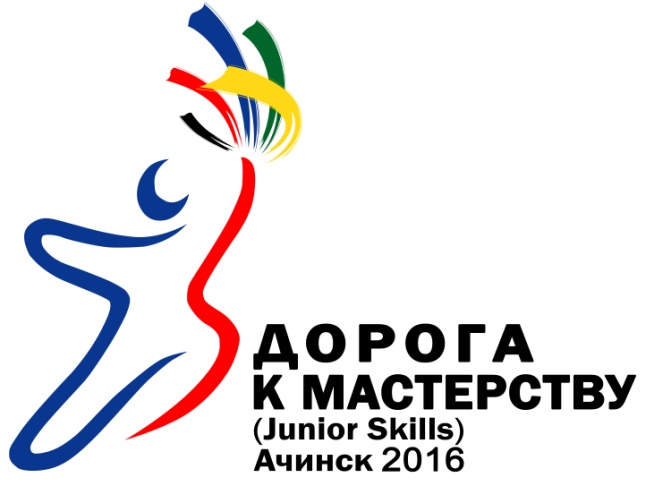 ИТОГОВАЯ ВЕДОМОСТЬОценка выполнения практического задания по компетенции «Слесарное дело»КГА ПОУ «Ачинский техникум нефти и газа»10 февраля 2021 гГлавный эксперт   ______________________Бондарчук Н.Н.Эксперт __________________Карчевская Л.В.№ п/пНомер участника, полученный при регистрацииНомер участника, полученный при регистрацииФамилия Имя ОтчествоФамилия Имя ОтчествоНаименование учебного заведенияНаименование учебного заведенияОценка практического задания в баллахЗанятое местоРуководители подготов. конкурсантов1Не явился на конкурсНе явился на конкурсГреченюк Алексей СергеевичГреченюк Алексей СергеевичМОУ «Лицей № 1»МОУ «Лицей № 1»--Есин С.А.222Голощапов Рустам ВладимировичГолощапов Рустам ВладимировичМКОУ «Большесалырская средняя школа»МКОУ «Большесалырская средняя школа»503Васин Владимир Александрович333Ивкин Дмитрий СергеевичИвкин Дмитрий СергеевичМБОУ «СОШ № 18»МБОУ «СОШ № 18»541Бальзанов Вадим Николаевич444Попов Тимофей АлександровичПопов Тимофей АлександровичМБОУ «СШ № 16» имени героя Советского Союза И.А.ЛапенковаМБОУ «СШ № 16» имени героя Советского Союза И.А.Лапенкова482Булатова Людмила Михайловна5Не явился на конкурсНе явился на конкурсТитов Данила ВячеславовичТитов Данила ВячеславовичМБОУ «СОШ № 10»МБОУ «СОШ № 10»---666Фёдоров Владимир АндреевичФёдоров Владимир АндреевичКадетский корпусКадетский корпус42,54Шарифулин А.Ю.7Не явился на конкурсНе явился на конкурсШебалин Роман ЕвгеньевичШебалин Роман ЕвгеньевичМБОУ «СОШ № 10»МБОУ «СОШ № 10»---